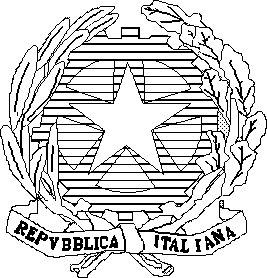 MINISTERO dell’ISTRUZIONE e del MERITOUFFICIO SCOLASTICO REGIONALE PER IL LAZIOCENTRO SERVIZI AMMINISTRATIVI – UFFICIO VI AMBITO TERRITORIALE DI ROMA LICEO CLASSICO E LINGUISTICO STATALEARISTOFANEVia Monte Resegone, 3 - 00139 Roma 06121125005  rmpc200004@istruzione.it Cod. Scuola RMPC200004 – C.f. 80228210581Distretto XII - 3° Municipio – Ambito Territoriale IX rmpc200004@pec.istruzione.it - U.R.L. www.liceoaristofane.edu.itCircolare n. 157Alle studentesse e agli studentiAl personale docente Al personale ATAAlla DSGA Albo onlineOggetto: adesioni progetto Laboratorio teatraleSono aperte le adesioni al progetto “laboratorio teatrale” che si svolgerà il mercoledì a partire dalle 15.30 nella sede centrale dell’Istituto.Gli studenti interessati dovranno inviare l’iscrizione al corso entro e non oltre il 24/11/2023 utilizzando il seguente formhttps://forms.gle/Eop6fnKNEJzyhht48La partecipazione al progetto prevede il pagamento di una quota di 140 € per un totale di 45 ore. Si ricorda che ogni corso può essere attivato solo se si raggiungeranno almeno 15 iscrizioni.La famiglia riceverà indicazioni sulle modalità di perfezionamento dell'iscrizione e di pagamento che avverrà sulla piattaforma PAGOINRETE una volta ricevuta l'indicazione dell’apertura del pagamento.Si ricorda che è necessario utilizzare l’account istituzionale nome.cognome@liceoaristofane.it per compilare il form.Referente di progetto prof.ssa Giorgia PietropaoliRoma, 18/11/2023Il Dirigente Scolastico Raffaella GiustizieriVP/EP